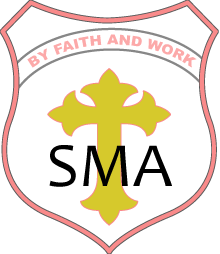 REGISTER OF INTEREST I would like my child’s name to be entered on the Waiting List of St Margaret’s Anfield C of E Primary School.Child’s Name ………………………………………………………………………Date of Birth …………………………………………  Year Group ……………Parent’s Name(s) ………………………………………………………………….Address ………………………………………………………………………………Telephone Number ………………………………………………………………..Email address ………………………………………………………………………Home Office Card Number ……………………………………………………..Asylum Seeker number   ………………………………………………………….Have you just arrived in the UK?    YES / NOHave you just arrived in Liverpool?   YES / NOHave you moved in to the area?   YES / NOSchool currently attended …………………………………………………………Address ………………………………………………………………………………..Reason for transfer …………………………………………………………………..……………………………………………………………………………………………Signed ……………………………………………………….. Date …………………